نموذج توصيف مقرر دراسيأ)التعريف بالمقرر الدراسي ومعلومات عامة عنه :ب) الأهداف:ج) توصيف المقرر الدراسي د. الدعم الطلابي:هـ . مصادر التعلم:و . المرافق اللازمة:ز.  تقييم المقرر الدراسي وعمليات تطويره 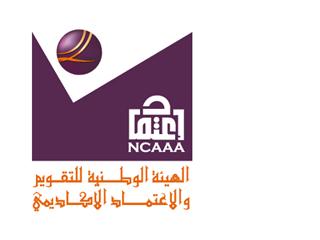 بسم الله الرحمن الرحيمالهيئة الوطنية للتقويم والاعتماد الأكاديمي   المملكة العربية السعودية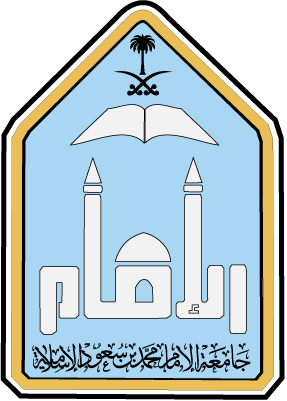 المؤسسة: جامعة الإمام محمد بن سعود الإسلامية		الكلية/القسم  : كلية الاقتصاد والعلوم الإدارية- قسم الاقتصاد اسم ورمز المقرر الدراسي : اقتصاديات العمل (قصد)  (342)عدد الساعات المعتمدة: ثلاث وحدات دراسيةالبرنامج أو البرامج الذي يقدم ضمنه المقرر الدراسي: برنامج المرحلة الجامعية في قسم الاقتصاداسم عضو هيئة التدريس المسؤول عن المقرر الدراسي: د. عبد السلام قويدرالسنة أو المستوى الأكاديمي الذي يعطى فيه المقرر الدراسي: المستوى السادس  المتطلبات السابقة لهذا المقرر: مبادئ الاقتصاد الجزئي (قصد 101), المستوى الثاني          المتطلبات الآنية لهذا المقرر : لا يوجدموقع تقديم المقرر إن لم يكن داخل المبنى الرئيس للمؤسسة التعليمية: 1-وصف موجز لنتائج التعلم الأساسية للطلبة المسجلين في المقرر:بعد انتهاء الطالب من دراسة هذا المقرر ينبغي أن يكون قد استوعب الجوانب الآتية:المفاهيم الأساسية لاقتصاديات العملتفاعلات العرض و الطلب و دورها في تحديد توازنات سوق العملالعوامل المؤثرة في سوق العمل والنظريات السائدةنظريات الأجوراقتصاديات سوق العمل في المملكة والموضوعات ذات العلاقة في الاقتصاد الإسلامي2-صف بإيجاز أية خطط يتم تنفيذها لتطوير وتحسين  المقرر الدراسي . تستخدم التغذية الراجعة من الأساتذة والطلاب فى المراجعة الدورية لمفردات المقرر.المتابعة المستمرة للتطورات الخاصة بالمقرر فى عدد من الجامعات الاقليمية والعالمية نتائج مسح تقويم الطلاب للمقرر.1-الموضوعات التي  ينبغي تناولها:1-الموضوعات التي  ينبغي تناولها:1-الموضوعات التي  ينبغي تناولها:1-الموضوعات التي  ينبغي تناولها:1-الموضوعات التي  ينبغي تناولها:1-الموضوعات التي  ينبغي تناولها:قائمة الموضوعاتقائمة الموضوعاتقائمة الموضوعاتقائمة الموضوعاتعدد الأسابيعساعات التدريس المفاهيم الأساسية لاقتصاديات العمل المفاهيم الأساسية لاقتصاديات العمل المفاهيم الأساسية لاقتصاديات العمل المفاهيم الأساسية لاقتصاديات العمل 26عرض العملمحددات عرض العملنظرية قرار العملنموذج الإنتاج المنزلي عرض العمل والتقاعدعرض العملمحددات عرض العملنظرية قرار العملنموذج الإنتاج المنزلي عرض العمل والتقاعدعرض العملمحددات عرض العملنظرية قرار العملنموذج الإنتاج المنزلي عرض العمل والتقاعدعرض العملمحددات عرض العملنظرية قرار العملنموذج الإنتاج المنزلي عرض العمل والتقاعد39الطلب على العمل نموذج بسيط للطلب على العمل احتكار الشراء مرونات الطلب . قوانين هيكس ومارشال للطلب المشتق الطلب على العمل نموذج بسيط للطلب على العمل احتكار الشراء مرونات الطلب . قوانين هيكس ومارشال للطلب المشتق الطلب على العمل نموذج بسيط للطلب على العمل احتكار الشراء مرونات الطلب . قوانين هيكس ومارشال للطلب المشتق الطلب على العمل نموذج بسيط للطلب على العمل احتكار الشراء مرونات الطلب . قوانين هيكس ومارشال للطلب المشتق 39نظريات الأجور محددات الأجور . العقود الضمنية للأجور . الفروق التعويضية والتعويض . نظريات الأجور محددات الأجور . العقود الضمنية للأجور . الفروق التعويضية والتعويض . نظريات الأجور محددات الأجور . العقود الضمنية للأجور . الفروق التعويضية والتعويض . نظريات الأجور محددات الأجور . العقود الضمنية للأجور . الفروق التعويضية والتعويض . 26سوق العمل على المستوى الكلي (العرض و الطلب، توازن السوق، البطالة...)سوق العمل على المستوى الكلي (العرض و الطلب، توازن السوق، البطالة...)سوق العمل على المستوى الكلي (العرض و الطلب، توازن السوق، البطالة...)سوق العمل على المستوى الكلي (العرض و الطلب، توازن السوق، البطالة...)26اقتصاديات العمل في الاقتصاد الإسلامياقتصاديات العمل في الاقتصاد الإسلامياقتصاديات العمل في الاقتصاد الإسلامياقتصاديات العمل في الاقتصاد الإسلامي26 خصائص سوق العمل في المملكة  خصائص سوق العمل في المملكة  خصائص سوق العمل في المملكة  خصائص سوق العمل في المملكة 132-مكونات المقرر الدراسي (إجمالي عدد ساعات التدريس لكل فصل دراسي) 	2-مكونات المقرر الدراسي (إجمالي عدد ساعات التدريس لكل فصل دراسي) 	2-مكونات المقرر الدراسي (إجمالي عدد ساعات التدريس لكل فصل دراسي) 	2-مكونات المقرر الدراسي (إجمالي عدد ساعات التدريس لكل فصل دراسي) 	2-مكونات المقرر الدراسي (إجمالي عدد ساعات التدريس لكل فصل دراسي) 	2-مكونات المقرر الدراسي (إجمالي عدد ساعات التدريس لكل فصل دراسي) 	2-مكونات المقرر الدراسي (إجمالي عدد ساعات التدريس لكل فصل دراسي) 	المحاضرة:المحاضرة:مادة  الدرس:المختبرعملي/ميداني/      تدريبيأخرى:أخرى:3 ساعات أسبوعيا3 ساعات أسبوعيا15 أسبوع1 ساعة أسبوعيا3-ساعات دراسة خاصة إضافية/ساعات التعلم المتوقع أن يستوفيها الطالب أسبوعياً. (ينبغي أن يمثل هذا المتوسط لكل فصل دراسي وليس المطلوب لكل أسبوع): ثلاث ساعات أسبوعياً – 45 ساعة في الفصل الدراسي4-تطوير نتائج التعلم في  مختلف مجالات التعلم  بيّن لكل من مجالات التعلم المبينة أدناه ما يلي: موجز سريع للمعارف أو المهارات التي يسعى المقرر الدراسي إلى تنميتها. توصيف لاستراتيجيات التدريس المستخدمة في  المقرر الدراسي بغية تطوير تلك المعارف أو المهارات. الطرق المتبعة لتقويم الطالب في المقرر الدراسي لتقييم نتائج التعلم في هذا المجال الدراسي. 4-تطوير نتائج التعلم في  مختلف مجالات التعلم  بيّن لكل من مجالات التعلم المبينة أدناه ما يلي: موجز سريع للمعارف أو المهارات التي يسعى المقرر الدراسي إلى تنميتها. توصيف لاستراتيجيات التدريس المستخدمة في  المقرر الدراسي بغية تطوير تلك المعارف أو المهارات. الطرق المتبعة لتقويم الطالب في المقرر الدراسي لتقييم نتائج التعلم في هذا المجال الدراسي. 4-تطوير نتائج التعلم في  مختلف مجالات التعلم  بيّن لكل من مجالات التعلم المبينة أدناه ما يلي: موجز سريع للمعارف أو المهارات التي يسعى المقرر الدراسي إلى تنميتها. توصيف لاستراتيجيات التدريس المستخدمة في  المقرر الدراسي بغية تطوير تلك المعارف أو المهارات. الطرق المتبعة لتقويم الطالب في المقرر الدراسي لتقييم نتائج التعلم في هذا المجال الدراسي. 4-تطوير نتائج التعلم في  مختلف مجالات التعلم  بيّن لكل من مجالات التعلم المبينة أدناه ما يلي: موجز سريع للمعارف أو المهارات التي يسعى المقرر الدراسي إلى تنميتها. توصيف لاستراتيجيات التدريس المستخدمة في  المقرر الدراسي بغية تطوير تلك المعارف أو المهارات. الطرق المتبعة لتقويم الطالب في المقرر الدراسي لتقييم نتائج التعلم في هذا المجال الدراسي. المعارف:                                                                                                                                                                                                                                                                                                                                                                    المعارف:                                                                                                                                                                                                                                                                                                                                                                    المعارف:                                                                                                                                                                                                                                                                                                                                                                    المعارف:                                                                                                                                                                                                                                                                                                                                                                    1-توصيف للمعارف المراد اكتسابها:القدرة على تحليل العوامل المؤثرة في سوق العمل وربطها بالنظريات السائدة.القدرة على تحليل السياسات الحكومية ذات العلاقة بتنظيم سوق العمل .القدرة على دراسة اقتصاديات سوق العمل في المملكة .القدرة على ربط قضايا اقتصاديات العمل  بالاقتصاد الإسلامي . القدرة على الإطلاع على  الكتابات التي تخص اقتصاديات العمل باللغة الانكليزية.1-توصيف للمعارف المراد اكتسابها:القدرة على تحليل العوامل المؤثرة في سوق العمل وربطها بالنظريات السائدة.القدرة على تحليل السياسات الحكومية ذات العلاقة بتنظيم سوق العمل .القدرة على دراسة اقتصاديات سوق العمل في المملكة .القدرة على ربط قضايا اقتصاديات العمل  بالاقتصاد الإسلامي . القدرة على الإطلاع على  الكتابات التي تخص اقتصاديات العمل باللغة الانكليزية.1-توصيف للمعارف المراد اكتسابها:القدرة على تحليل العوامل المؤثرة في سوق العمل وربطها بالنظريات السائدة.القدرة على تحليل السياسات الحكومية ذات العلاقة بتنظيم سوق العمل .القدرة على دراسة اقتصاديات سوق العمل في المملكة .القدرة على ربط قضايا اقتصاديات العمل  بالاقتصاد الإسلامي . القدرة على الإطلاع على  الكتابات التي تخص اقتصاديات العمل باللغة الانكليزية.1-توصيف للمعارف المراد اكتسابها:القدرة على تحليل العوامل المؤثرة في سوق العمل وربطها بالنظريات السائدة.القدرة على تحليل السياسات الحكومية ذات العلاقة بتنظيم سوق العمل .القدرة على دراسة اقتصاديات سوق العمل في المملكة .القدرة على ربط قضايا اقتصاديات العمل  بالاقتصاد الإسلامي . القدرة على الإطلاع على  الكتابات التي تخص اقتصاديات العمل باللغة الانكليزية.2-استراتيجيات التدريس المستخدمة لتنمية تلك المعارف: تدريب الطالب على المبادرة بطرح الحلول لقضايا العمل التي يتم مناقشها في المحاضرة. مساعدة الطلاب على التفكير المنطقي لحل المسائل من خلال خطوات محددة ومتسلسلة.إعطاء الطلاب تمارين لصقل مهاراتهم في هذا الجانب.مناقشة مسائل واقعية في مجال اقتصاديات العمل وكيفية حلها.2-استراتيجيات التدريس المستخدمة لتنمية تلك المعارف: تدريب الطالب على المبادرة بطرح الحلول لقضايا العمل التي يتم مناقشها في المحاضرة. مساعدة الطلاب على التفكير المنطقي لحل المسائل من خلال خطوات محددة ومتسلسلة.إعطاء الطلاب تمارين لصقل مهاراتهم في هذا الجانب.مناقشة مسائل واقعية في مجال اقتصاديات العمل وكيفية حلها.2-استراتيجيات التدريس المستخدمة لتنمية تلك المعارف: تدريب الطالب على المبادرة بطرح الحلول لقضايا العمل التي يتم مناقشها في المحاضرة. مساعدة الطلاب على التفكير المنطقي لحل المسائل من خلال خطوات محددة ومتسلسلة.إعطاء الطلاب تمارين لصقل مهاراتهم في هذا الجانب.مناقشة مسائل واقعية في مجال اقتصاديات العمل وكيفية حلها.2-استراتيجيات التدريس المستخدمة لتنمية تلك المعارف: تدريب الطالب على المبادرة بطرح الحلول لقضايا العمل التي يتم مناقشها في المحاضرة. مساعدة الطلاب على التفكير المنطقي لحل المسائل من خلال خطوات محددة ومتسلسلة.إعطاء الطلاب تمارين لصقل مهاراتهم في هذا الجانب.مناقشة مسائل واقعية في مجال اقتصاديات العمل وكيفية حلها.3-طرق تقويم المعارف المكتسبة:يتضمن كل اختبار على الأقل مسألة تطبيقية في مجال اقتصاديات العمل تتطلب إعمال الذهن في حلها، وتقييم الطالب بناء على الاختيار المناسب للمنهجية، وطريقة استخدامها لحل المسألة محل البحث.3-طرق تقويم المعارف المكتسبة:يتضمن كل اختبار على الأقل مسألة تطبيقية في مجال اقتصاديات العمل تتطلب إعمال الذهن في حلها، وتقييم الطالب بناء على الاختيار المناسب للمنهجية، وطريقة استخدامها لحل المسألة محل البحث.3-طرق تقويم المعارف المكتسبة:يتضمن كل اختبار على الأقل مسألة تطبيقية في مجال اقتصاديات العمل تتطلب إعمال الذهن في حلها، وتقييم الطالب بناء على الاختيار المناسب للمنهجية، وطريقة استخدامها لحل المسألة محل البحث.3-طرق تقويم المعارف المكتسبة:يتضمن كل اختبار على الأقل مسألة تطبيقية في مجال اقتصاديات العمل تتطلب إعمال الذهن في حلها، وتقييم الطالب بناء على الاختيار المناسب للمنهجية، وطريقة استخدامها لحل المسألة محل البحث.المهارات الإدراكية: المهارات الإدراكية: المهارات الإدراكية: المهارات الإدراكية: 1-توصيف للمهارات الإدراكية المراد تنميتها: القدرة على تحليل واقع سوق العمل و كيفية اشتغاله1-توصيف للمهارات الإدراكية المراد تنميتها: القدرة على تحليل واقع سوق العمل و كيفية اشتغاله1-توصيف للمهارات الإدراكية المراد تنميتها: القدرة على تحليل واقع سوق العمل و كيفية اشتغاله1-توصيف للمهارات الإدراكية المراد تنميتها: القدرة على تحليل واقع سوق العمل و كيفية اشتغاله2-استراتيجيات التدريس المستخدمة لتنمية تلك المهارات: تدريبات عملية ينجزها الطلاب في قاعة الدرس بالإضافة إلى واجبات منزلية تنمي مهارات الطالب عن طريق استعمال الأساليب الرياضية2-استراتيجيات التدريس المستخدمة لتنمية تلك المهارات: تدريبات عملية ينجزها الطلاب في قاعة الدرس بالإضافة إلى واجبات منزلية تنمي مهارات الطالب عن طريق استعمال الأساليب الرياضية2-استراتيجيات التدريس المستخدمة لتنمية تلك المهارات: تدريبات عملية ينجزها الطلاب في قاعة الدرس بالإضافة إلى واجبات منزلية تنمي مهارات الطالب عن طريق استعمال الأساليب الرياضية2-استراتيجيات التدريس المستخدمة لتنمية تلك المهارات: تدريبات عملية ينجزها الطلاب في قاعة الدرس بالإضافة إلى واجبات منزلية تنمي مهارات الطالب عن طريق استعمال الأساليب الرياضية3-طرق تقويم المهارات الإدراكية لدى الطلاب: أداء الطلاب في حل مسائل تطبيقية في الاختبارات والواجبات المنزلية التطبيقية التي تهم اقتصاديات العمل3-طرق تقويم المهارات الإدراكية لدى الطلاب: أداء الطلاب في حل مسائل تطبيقية في الاختبارات والواجبات المنزلية التطبيقية التي تهم اقتصاديات العمل3-طرق تقويم المهارات الإدراكية لدى الطلاب: أداء الطلاب في حل مسائل تطبيقية في الاختبارات والواجبات المنزلية التطبيقية التي تهم اقتصاديات العمل3-طرق تقويم المهارات الإدراكية لدى الطلاب: أداء الطلاب في حل مسائل تطبيقية في الاختبارات والواجبات المنزلية التطبيقية التي تهم اقتصاديات العملج.  مهارات التعامل مع الآخرين و تحمل المسؤولية: ج.  مهارات التعامل مع الآخرين و تحمل المسؤولية: ج.  مهارات التعامل مع الآخرين و تحمل المسؤولية: ج.  مهارات التعامل مع الآخرين و تحمل المسؤولية: 1-وصف لمهارات العلاقات الشخصية والقدرة على تحمل المسؤولية المطلوب تطويرها:القدرة على مناقشة قضايا ومسائل اقتصاديات العمل وحلها ضمن فرق ومجموعات العمل، سواء كان دور الطالب فيها رئيساً للفريق، أو عضواً.القدرة على قيادة فرق العمل للوصول إلى إجماع حول كيفية حل المسألة المتعلقة بالعمل محل النقاش.المبادرة في التعرف على مسائل اقتصاديات العمل  التي تتطلب حلاً، والطريقة المناسبة لمعالجتها بشكل فردي، أو من خلال فريق عمل.القدرة على تحمل المسئولية في التعلم، والتعرف على مصادر المعلومات الجديدة، وطريقة استخدامها، وأدوات تحليلها.القدرة على التعبير عن رأيه في المسائل المحتملة لأكثر من رأي، بطريقة تراعي مشاعر الآخرين، ولا تتعارض مع قيم المجتمع وأخلاقياته. 1-وصف لمهارات العلاقات الشخصية والقدرة على تحمل المسؤولية المطلوب تطويرها:القدرة على مناقشة قضايا ومسائل اقتصاديات العمل وحلها ضمن فرق ومجموعات العمل، سواء كان دور الطالب فيها رئيساً للفريق، أو عضواً.القدرة على قيادة فرق العمل للوصول إلى إجماع حول كيفية حل المسألة المتعلقة بالعمل محل النقاش.المبادرة في التعرف على مسائل اقتصاديات العمل  التي تتطلب حلاً، والطريقة المناسبة لمعالجتها بشكل فردي، أو من خلال فريق عمل.القدرة على تحمل المسئولية في التعلم، والتعرف على مصادر المعلومات الجديدة، وطريقة استخدامها، وأدوات تحليلها.القدرة على التعبير عن رأيه في المسائل المحتملة لأكثر من رأي، بطريقة تراعي مشاعر الآخرين، ولا تتعارض مع قيم المجتمع وأخلاقياته. 1-وصف لمهارات العلاقات الشخصية والقدرة على تحمل المسؤولية المطلوب تطويرها:القدرة على مناقشة قضايا ومسائل اقتصاديات العمل وحلها ضمن فرق ومجموعات العمل، سواء كان دور الطالب فيها رئيساً للفريق، أو عضواً.القدرة على قيادة فرق العمل للوصول إلى إجماع حول كيفية حل المسألة المتعلقة بالعمل محل النقاش.المبادرة في التعرف على مسائل اقتصاديات العمل  التي تتطلب حلاً، والطريقة المناسبة لمعالجتها بشكل فردي، أو من خلال فريق عمل.القدرة على تحمل المسئولية في التعلم، والتعرف على مصادر المعلومات الجديدة، وطريقة استخدامها، وأدوات تحليلها.القدرة على التعبير عن رأيه في المسائل المحتملة لأكثر من رأي، بطريقة تراعي مشاعر الآخرين، ولا تتعارض مع قيم المجتمع وأخلاقياته. 1-وصف لمهارات العلاقات الشخصية والقدرة على تحمل المسؤولية المطلوب تطويرها:القدرة على مناقشة قضايا ومسائل اقتصاديات العمل وحلها ضمن فرق ومجموعات العمل، سواء كان دور الطالب فيها رئيساً للفريق، أو عضواً.القدرة على قيادة فرق العمل للوصول إلى إجماع حول كيفية حل المسألة المتعلقة بالعمل محل النقاش.المبادرة في التعرف على مسائل اقتصاديات العمل  التي تتطلب حلاً، والطريقة المناسبة لمعالجتها بشكل فردي، أو من خلال فريق عمل.القدرة على تحمل المسئولية في التعلم، والتعرف على مصادر المعلومات الجديدة، وطريقة استخدامها، وأدوات تحليلها.القدرة على التعبير عن رأيه في المسائل المحتملة لأكثر من رأي، بطريقة تراعي مشاعر الآخرين، ولا تتعارض مع قيم المجتمع وأخلاقياته. 2- استراتيجيات التعليم المستخدمة في تطوير هذه المهارات:يتضمن المقرر على الأقل مسألة يخصص لها فريق، ويعين له رئيس، تتمثل مهمته في قيادة الفريق في عملية مناقشة المسألة وتقديم مقترحات لحلها. يتضمن المقرر إعطاء الطالب مهمة يتطلب انجازها البحث في مصادر المعلومات الخارجية.2- استراتيجيات التعليم المستخدمة في تطوير هذه المهارات:يتضمن المقرر على الأقل مسألة يخصص لها فريق، ويعين له رئيس، تتمثل مهمته في قيادة الفريق في عملية مناقشة المسألة وتقديم مقترحات لحلها. يتضمن المقرر إعطاء الطالب مهمة يتطلب انجازها البحث في مصادر المعلومات الخارجية.2- استراتيجيات التعليم المستخدمة في تطوير هذه المهارات:يتضمن المقرر على الأقل مسألة يخصص لها فريق، ويعين له رئيس، تتمثل مهمته في قيادة الفريق في عملية مناقشة المسألة وتقديم مقترحات لحلها. يتضمن المقرر إعطاء الطالب مهمة يتطلب انجازها البحث في مصادر المعلومات الخارجية.2- استراتيجيات التعليم المستخدمة في تطوير هذه المهارات:يتضمن المقرر على الأقل مسألة يخصص لها فريق، ويعين له رئيس، تتمثل مهمته في قيادة الفريق في عملية مناقشة المسألة وتقديم مقترحات لحلها. يتضمن المقرر إعطاء الطالب مهمة يتطلب انجازها البحث في مصادر المعلومات الخارجية.3-طرق تقويم مهارات التعامل مع الآخرين والقدرة على تحمل المسؤولية لدى الطلاب:تقييم عمل الفريق ككل، وإسهام كل عضو فيه.تقييم أداء الطالب في المهام التي يطلب منه حلها باستخدام مصادر المعلومات الخارجية.3-طرق تقويم مهارات التعامل مع الآخرين والقدرة على تحمل المسؤولية لدى الطلاب:تقييم عمل الفريق ككل، وإسهام كل عضو فيه.تقييم أداء الطالب في المهام التي يطلب منه حلها باستخدام مصادر المعلومات الخارجية.3-طرق تقويم مهارات التعامل مع الآخرين والقدرة على تحمل المسؤولية لدى الطلاب:تقييم عمل الفريق ككل، وإسهام كل عضو فيه.تقييم أداء الطالب في المهام التي يطلب منه حلها باستخدام مصادر المعلومات الخارجية.3-طرق تقويم مهارات التعامل مع الآخرين والقدرة على تحمل المسؤولية لدى الطلاب:تقييم عمل الفريق ككل، وإسهام كل عضو فيه.تقييم أداء الطالب في المهام التي يطلب منه حلها باستخدام مصادر المعلومات الخارجية.د. مهارات التواصل، وتقنية المعلومات، والمهارات العددية:  د. مهارات التواصل، وتقنية المعلومات، والمهارات العددية:  د. مهارات التواصل، وتقنية المعلومات، والمهارات العددية:  د. مهارات التواصل، وتقنية المعلومات، والمهارات العددية:  1-توصيف للمهارات المراد تنميتها في هذا المجال:القدرة على استخدام الأساليب الرياضية والإحصائية المناسبة لحل مسألة معينة، وتطبيقها، وتفسير النتائج.القدرة على استخدام تقنيات المعلومات والاتصالات، خاصة الإنترنت، لجمع المعلومات، وفهمها، وتبادل المعلومات والأفكار مع الآخريناكتساب مهارات القراءة باللغة الإنجليزية في مجال المادة.1-توصيف للمهارات المراد تنميتها في هذا المجال:القدرة على استخدام الأساليب الرياضية والإحصائية المناسبة لحل مسألة معينة، وتطبيقها، وتفسير النتائج.القدرة على استخدام تقنيات المعلومات والاتصالات، خاصة الإنترنت، لجمع المعلومات، وفهمها، وتبادل المعلومات والأفكار مع الآخريناكتساب مهارات القراءة باللغة الإنجليزية في مجال المادة.1-توصيف للمهارات المراد تنميتها في هذا المجال:القدرة على استخدام الأساليب الرياضية والإحصائية المناسبة لحل مسألة معينة، وتطبيقها، وتفسير النتائج.القدرة على استخدام تقنيات المعلومات والاتصالات، خاصة الإنترنت، لجمع المعلومات، وفهمها، وتبادل المعلومات والأفكار مع الآخريناكتساب مهارات القراءة باللغة الإنجليزية في مجال المادة.1-توصيف للمهارات المراد تنميتها في هذا المجال:القدرة على استخدام الأساليب الرياضية والإحصائية المناسبة لحل مسألة معينة، وتطبيقها، وتفسير النتائج.القدرة على استخدام تقنيات المعلومات والاتصالات، خاصة الإنترنت، لجمع المعلومات، وفهمها، وتبادل المعلومات والأفكار مع الآخريناكتساب مهارات القراءة باللغة الإنجليزية في مجال المادة.2-استراتيجيات التدريس المستخدمة لتنمية تلك المهارات:مطالبة الطالب بقراءات باللغة الانجليزية في مجال اقتصاديات العمل.حث الطالب على القيام ببحوث تهم اقتصاديات العمل لتعويده على استخدام الحاسب الآلي والإنترنت في مجال تخصصه.2-استراتيجيات التدريس المستخدمة لتنمية تلك المهارات:مطالبة الطالب بقراءات باللغة الانجليزية في مجال اقتصاديات العمل.حث الطالب على القيام ببحوث تهم اقتصاديات العمل لتعويده على استخدام الحاسب الآلي والإنترنت في مجال تخصصه.2-استراتيجيات التدريس المستخدمة لتنمية تلك المهارات:مطالبة الطالب بقراءات باللغة الانجليزية في مجال اقتصاديات العمل.حث الطالب على القيام ببحوث تهم اقتصاديات العمل لتعويده على استخدام الحاسب الآلي والإنترنت في مجال تخصصه.2-استراتيجيات التدريس المستخدمة لتنمية تلك المهارات:مطالبة الطالب بقراءات باللغة الانجليزية في مجال اقتصاديات العمل.حث الطالب على القيام ببحوث تهم اقتصاديات العمل لتعويده على استخدام الحاسب الآلي والإنترنت في مجال تخصصه.3-طرق تقويم المهارات العددية ومهارات التواصل لدى الطلاب:تكليفات جماعية ،وأوراق عمل جماعيةحالات عملية وأمثلة يتم حلها أو مناقشتها في المحاضراتواجبات تطلب من الطالب ويتم استخراجها باستخدام الانترنتإعداد بحوث قصيرة باستخدام بيانات واقعية3-طرق تقويم المهارات العددية ومهارات التواصل لدى الطلاب:تكليفات جماعية ،وأوراق عمل جماعيةحالات عملية وأمثلة يتم حلها أو مناقشتها في المحاضراتواجبات تطلب من الطالب ويتم استخراجها باستخدام الانترنتإعداد بحوث قصيرة باستخدام بيانات واقعية3-طرق تقويم المهارات العددية ومهارات التواصل لدى الطلاب:تكليفات جماعية ،وأوراق عمل جماعيةحالات عملية وأمثلة يتم حلها أو مناقشتها في المحاضراتواجبات تطلب من الطالب ويتم استخراجها باستخدام الانترنتإعداد بحوث قصيرة باستخدام بيانات واقعية3-طرق تقويم المهارات العددية ومهارات التواصل لدى الطلاب:تكليفات جماعية ،وأوراق عمل جماعيةحالات عملية وأمثلة يتم حلها أو مناقشتها في المحاضراتواجبات تطلب من الطالب ويتم استخراجها باستخدام الانترنتإعداد بحوث قصيرة باستخدام بيانات واقعيةهـ. المهارات الحركية النفسية (إن وجدت): غير مطلوبة لهذا المقررهـ. المهارات الحركية النفسية (إن وجدت): غير مطلوبة لهذا المقررهـ. المهارات الحركية النفسية (إن وجدت): غير مطلوبة لهذا المقررهـ. المهارات الحركية النفسية (إن وجدت): غير مطلوبة لهذا المقرر1-توصيف للمهارات الحركية النفسية المراد تنميتها ومستوى الأداء المطلوب: غير مطلوبة لهذا المقرر1-توصيف للمهارات الحركية النفسية المراد تنميتها ومستوى الأداء المطلوب: غير مطلوبة لهذا المقرر1-توصيف للمهارات الحركية النفسية المراد تنميتها ومستوى الأداء المطلوب: غير مطلوبة لهذا المقرر1-توصيف للمهارات الحركية النفسية المراد تنميتها ومستوى الأداء المطلوب: غير مطلوبة لهذا المقرر2-استراتيجيات التدريس المستخدمة لتنمية تلك المهارات: غير مطلوبة لهذا المقرر2-استراتيجيات التدريس المستخدمة لتنمية تلك المهارات: غير مطلوبة لهذا المقرر2-استراتيجيات التدريس المستخدمة لتنمية تلك المهارات: غير مطلوبة لهذا المقرر2-استراتيجيات التدريس المستخدمة لتنمية تلك المهارات: غير مطلوبة لهذا المقرر3-طرق تقويم المهارات الحركية النفسية لدى الطلاب: غير مطلوبة لهذا المقرر3-طرق تقويم المهارات الحركية النفسية لدى الطلاب: غير مطلوبة لهذا المقرر3-طرق تقويم المهارات الحركية النفسية لدى الطلاب: غير مطلوبة لهذا المقرر3-طرق تقويم المهارات الحركية النفسية لدى الطلاب: غير مطلوبة لهذا المقرر5. جدول مهام تقويم الطلاب خلال الفصل الدراسي:5. جدول مهام تقويم الطلاب خلال الفصل الدراسي:5. جدول مهام تقويم الطلاب خلال الفصل الدراسي:5. جدول مهام تقويم الطلاب خلال الفصل الدراسي:التقويممهمة التقويم (كتابة مقال، اختبار، مشروع جماعي، اختبار نهائي...الخ)الأسبوع المحدد لهنسبته من التقويم النهائي1اختبار شهري 1515%2اختبار شهري 21015%3الحضور والمشاركة والواجبات1210%4اختبار نهائي1560%1-تدابير تقديم أعضاء هيئة التدريس للاستشارات والإرشاد الأكاديمي للطالبالساعات المكتبية المخصصة لأستاذ المادة من قبل القسم.تواصل أستاذ المادة مع الطلاب عبر صفحة المقرر على موقع الكلية في شبكة الانترنت والبريد الإلكتروني.1-الكتب المقررة المطلوبة:اقتصاديات العمل (نظرية عامة) عاصم عرباقتصاد العمل  رونالد ايرمبيرج وروبرت سميث ترجمة: د. فريد  بشير طاهر 2-المراجع الرئيسة:اقتصاد العمل  رونالد ايرمبيرج وروبرت سميث ترجمة: د. فريد  بشير طاهر 3-الكتب و المراجع التي يوصى بها (المجلات العلمية، التقارير،...الخ) قاعدة معلومات EcoLink  ( وهى تشمل العديد من مواقع المجلات البحثية العربية والاجنبية المتخصصة فى علم الاقتصاد )ارشيف المحكمات والدوريات الكاملة PAAJ (أسك زاد) Asian Business & Reference – ProQuestASSIA: Applied Social Sciences Index AbstractsBanking Information Source – ProQuestEconomist Intelligence UnitScienceDirect – ElsevierThe Economist Historical Archive – Gale4-المراجع الإلكترونية، مواقع الإنترنت:المواقع الالكترونية لوزارات الاقتصاد والتخطيط ووزارات المالية بالدول العربية. موقع منظمة العمل الدولية5-مواد تعليمية أخرى مثل البرامج المعتمدة على الحاسب الآلي/الأسطوانات المدمجة، والمعايير /اللوائح التنظيمية الفنية:بيّن متطلبات  المقرر الدراسي  بما في ذلك حجم فصول الدراسة والمختبرات (أي: عدد المقاعد داخل الفصول الدراسية والمختبرات، وعدد أجهزة الحاسب الآلي المتاحة...إلخ).  1-المباني (قاعات المحاضرات، المختبرات،...الخ):قاعة دراسية تسع لأربعين طالبا2-مصادر الحاسب الآلي:3-مصادر أخرى (حددها...مثل: الحاجة إلى تجهيزات مخبرية خاصة, أذكرها، أو أرفق قائمة بها):1-استراتيجيات الحصول على التغذية الراجعة من الطلاب بخصوص فعالية التدريس :مرئيات الطلاب التي يتم الحصول عليها من الطلاب خلال المحاضرات.نتائج مسح تقويم الطلاب للمقرر2-استراتيجيات أخرى لتقييم عملية التدريس من قبل المدرس أو القسم :في نهاية كل فصل دراسي يقوم منسق المقرر بإعداد تقرير، يحوي ملخصا عن ردود استبيانات الطلاب وتقييم لسير الدراسة وتحديد التغييرات التي يجب القيام بها إذا لزم الأمر.تواصل أستاذ المقرر مباشرة عبر البريد الإلكتروني مع الطلاب الذين درسوا المقرر لتقديم مقترحاتهم لتطوير المقرر مراجعة تقرير المقرر الذي يعده منسق المقرر من قبل رئيس القسم أو مجلس القسم.3-عمليات تطوير التدريس :التنسيق بين أعضاء هيئة التدريس بالكلية لتحديث المقرر بما يعزز المستويات العلمية للطلاب في مجال المقرر. مناقشة رئيس القسم لإستراتيجية تدريس المقرر مع أستاذ المقرر في ضوء ما يرده من مقترحات من الطلابأخذ بعين الاعتبار ملاحظات و اقتراحات الطلبة مع نهاية كل مقرر4-عمليات التحقق من معايير الإنجاز لدى الطالبالاختبارات الدوريةالتكليفات الذاتيةالاختبار النهائىالتبادل بصورة دوريةً لتصحيح الاختبارات مع أساتذة نفس المقرر5-صف إجراءات التخطيط للمراجعة الدورية لمدى فعالية  المقرر الدراسي والتخطيط لتطويرها:إعداد تقرير المقرّر بصفة جماعية لتحديد نقاط القوة والضعف من خلال النتائج النهائية. الرجوع إلى بقية أعضاء هيئة التدريس في القسم لمعرفة مدى توافق محتوى المقرر مع محتوى بقية المقرّرات ذات الصلة. رفع المقترحات الخاصة بالتعديلات الضرورية على توصيف المقرر لمنسق المقرر بشكل دوري ليرفعها بدوره إلى لجنة الجودة لتقييمها و مراجعتها إن تطلب الأمر.